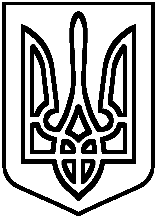 ФАСТІВСЬКА  РАЙОННА  РАДА КИЇВСЬКОЇ ОБЛАСТІОПОРНИЙ ЗАГАЛЬНООСВІТНІЙ НАВЧАЛЬНИЙ ЗАКЛАДВЕПРИЦЬКА ЗАГАЛЬНООСВІТНЯ ШКОЛА І-ІІІ СТУПЕНІВІдентифікаційний код 248928 59   08531,  Фастівський р-н, Київська обл. с. Веприк, вул. Стеценка, 3   (04565) 45-430 E-mail: veprikzosh@ukr.netHAKAЗвід «13» червня 2019 p.   							№ 65Про переведення учнів 9-х класів ОЗНЗ Веприцька ЗОШ І-ІІІ ступенівКеруючись ст. 53 Конституції України, Законами України «Про освіту», «Про загальну середню освіту», відповідно до наказу Міністерства освіти і науки України від 16.04.2018 №367 «Про затвердження Порядку зарахування, відрахування та переведення учнів до державних та комунальних закладів освіти для здобуття повної загальної середньої освіти», Положення про загальноосвітній навчальний заклад, затвердженого постановою Кабінету Міністрів України від 27.08.2010 №778, Положення про державну підсумкову атестацію учнів (вихованців) у системі загальної середньої освіти, затвердженого наказом Міністерства освіти і науки України від 30.12.2014 №1547, на підставі річного оцінювання та результатів державної підсумкової атестації, за рішенням педагогічної ради протокол №7 від 13.06.2019,НАКАЗУЮ:Перевести з 9 класу у 10 клас ОЗНЗ Веприцька ЗОШ І-ІІІ ступенів 17 учнів та вручити їм свідоцтва про базову загальну середню освіту, а саме:1. Коваленко Аміну Сергіївну              2. Лисак Владиславу Дмитрівну   3. Под’яблонську Єлизавету Віталіївну    4. Под’яблонського Нікіту Віталійовича    5. Притулу Вікторію Олександрівну      6.  Хміля Владислава Леонідовича           7. Чередніченко Катерину Анатолівну 8. Шиманську Вікторію Андріївну       9. Шиманську Яну Геннадіївну              10. Філіпчука  Дениса Олександровича   учнів філії ОЗНЗ – Скригалівської ЗОШ І-ІІ ст.Агапову Єлизавету ЄгорівнуБеренка Віталія ВасильовичаЖельмана Ігоря АндрійовичаКульчицького Богдана ВолодимировичаНовохатню Катерину  ВікторівнуПанченко Юлію  АндріївнуСолоху Рафаїла Ельчиновича1Класним керівникам 9 класів Грицай Т.О. та Трайдакало Т.О. зробити відповідні записи на сторінках класного журналу в розділі «Зведений облік навчальних досягнень учнів» у графі («Рішення педагогічної ради від 13.06.2019 № 7») та у особових справах учнів 14.06.2019.Секретарю школи Дяченко Н.В. та завідувачу філією Прокопенко Л.В. зробити відповідні записи в алфавітній книзі до 18.06.2019.Заступникам директора школи та завідувача філії з навчально-виховної роботи Федорович О.С. і Поліщук Л.М.:Вручити свідоцтва про базову загальну середню освіту та свідоцтво з відзнакою випускникам 9 класів в урочистій обстановці 14.06.2019.Взяти під контроль виставлення особистого підпису учнів про одержання свідоцтва про базову загальну середню освіту в Книзі обліку і видачі свідоцтв та додатків до свідоцтв про базову загальну середню освіту 14.06.2019.Контроль за виконанням цього наказу залишаю за собою.Директор ОЗНЗ Веприцька ЗОШ І-ІІІ ст.                                                      В.В.Халюк	3 наказом ознайoмлeнi:                                              Н.В.ДяченкоТ.В.ГоробецьТ.О.ГрицайЛ.М.ПоліщукЛ.В.ПрокопенкоТ.О.ТрайдакалоО.С.Федорович2